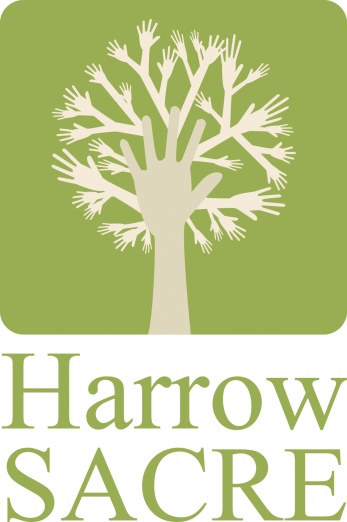 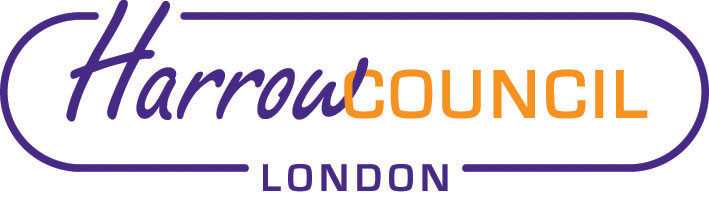 Harrow SACRE MeetingTuesday 10 December 2019 at 7.30 p.m.To be held in Members lounge Note change of venue.Harrow Civic CentreEnquiries & apologies to:Vivian Wright, Clerk to SACREvmwright@waitrose.com Adviser to SACRE:  Lesley Prior AgendaWelcome:      Apologies for absence:  Camilla, Angella, Teri-Louise, Mohamed AmarMinutes of the last meeting on 15 October 2019: to agree the minutes as a true record.Matters arising from the minutes  Monitoring of syllabus and websites: website reviews in light of new Ofsted       InspectionsNews from NASACRE Annual report 2018-19Determinations Marlborough DeterminationCollective Worship working groupReport on Current Legal Arrangements for RE in Schools:  https://researchbriefings.parliament.uk/ResearchBriefing/Summary/CBP-7167   News from Faith Groups relating to schoolsAny Other BusinessFuture Dates   Tuesday  24 March Proposed future dates for 2020-21Wednesday 24 June 2020Wednesday 30 September 2020Tuesday 8 December 2020Wednesday 10 March 2021